Předmět objednávky: práce v PR Na Volešku (okr. KT) v k. ú. Soběšice u Sušice dle následujícího popisu:Sekání travních porostů (křovinořezem nebo lehkou mechanizací) jednou nebo dvakrát ročně v různých termínech, včetně trsů ostřice latnaté. Průměrná výška strniště bude do 5 cm výšky. Pozemky jsou silně podmáčené.  Součástí prací je odstranění posekané travní hmoty do 14 dnů po posekání ze zvláště chráněného území a jeho ochranného pásma v souladu s právními předpisy. Rozsah a termín prací:plocha A1 – 0,43 ha, sekání 2 x ročně (VI a IX) plocha B – 0,29 ha, sekání 1 x ročně (IX), obsekání jednotlivých trsů vrby rozmarýnolisté v roce 2020, příp. 2022 (vysoká je do 40 cm)plocha C – 1,78 ha, sekání 1 x ročně (pol. VII–VIII)plocha D1, D2 – 0,43 ha, sekání 1 x ročně (IX) včetně trsů ostřice latnaté, obsekání jednotlivých trsů vrby rozmarýnolisté v roce 2020, příp. 2022 (vysoká je do 40 cm)plocha E – 0,54 ha, sekání 1 x ročně (VII)plocha F – 0,63 ha, sekání 1 x ročně (VII)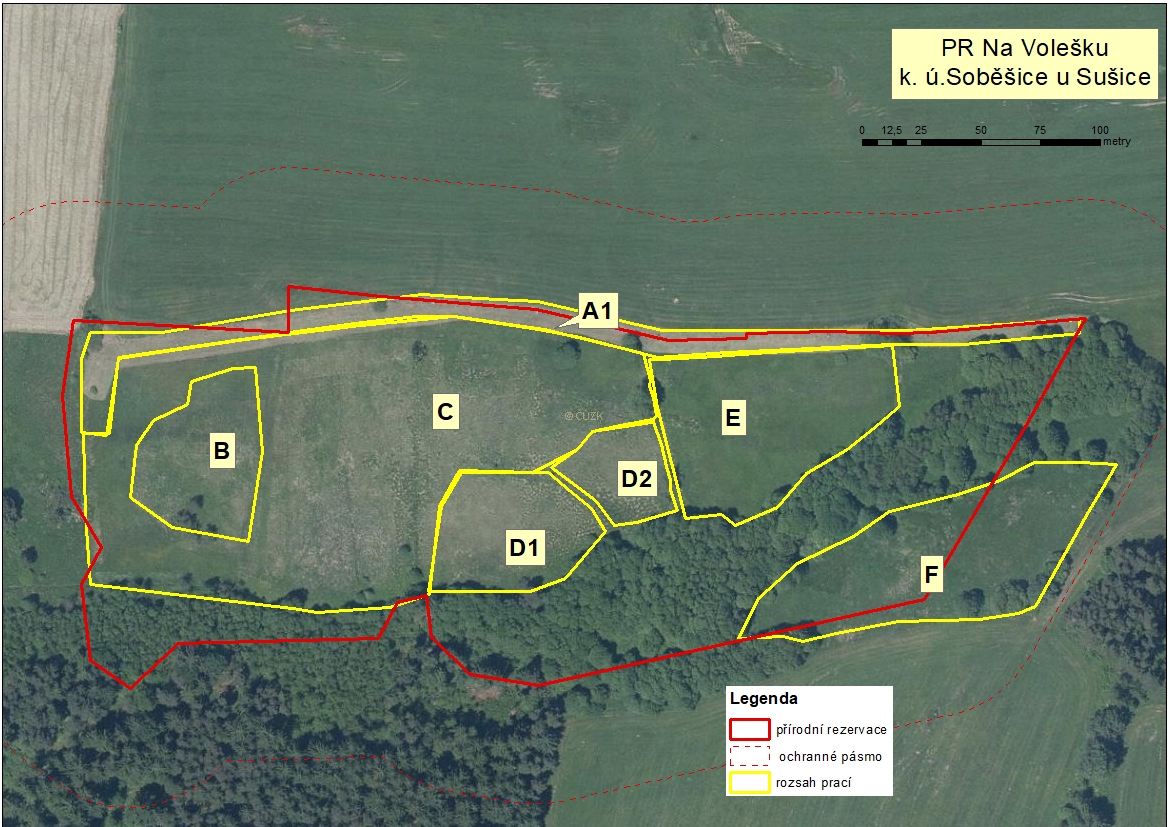 